К 25-летию создания системы государственной регистрации прав: «архивную» экскурсию для студентов провели 26 января 2023 года специалисты Управления Росреестра и филиала ППК «Роскадастр» по Иркутской областиСовсем скоро, 31 января 2023 года исполнится ровно 25 лет со дня вступления в силу Закона 122-ФЗ «О государственной регистрации прав на недвижимое имущество и сделок с ним», положившего начало созданию современной российской системы государственной регистрации прав на недвижимость.Историческая справка: ..Из постановления губернатора Иркутской области от 7 апреля 1998 года № 252-п: « … Департаменту Иркутской области приступить к работе по регистрации прав на недвижимое имущество и сделок с ним до 1 октября 1998 года».В канун юбилейной даты историю о том, с чего начиналась государственная регистрация прав и кадастровый учет недвижимости в Иркутской области, о том, как создавалось уникальное централизованное архивное хранилище документов о правах и недвижимости в городе Ангарске, рассказали будущему поколению - студентам профильных специальностей Иркутских ВУЗов, начальник отдела ведения Единого государственного реестра недвижимости Управления Росреестра по Иркутской области Алёна Ивановна Колесникова и начальник отдела ведения архива регионального филиала публично-правовой компании «Роскадастр» Любовь Владимировна Соколова.Будущие выпускники Байкальского государственного университета по специальностям «землеустройство и кадастровая деятельность», «юриспруденция», Иркутского научно-исследовательского технического университета с факультета геологии, геоэкологии и геоинформатики, а также Иркутского государственного университета по специальности «юриспруденция» в ходе экскурсии среди бесконечных стеллажей и полок, занимающих в общей сложности 4179,9 квадратных метров архивных помещений, узнали от Алёны Ивановны, что на территории архива расположено 2028129 дел правоустанавливающих документов.  Она поделилась интересными подробностями из личного опыта работы в архиве, а также рассказала про этапы его централизации и выполняемые сегодня функции.Об еще одной круглой дате 2023 года рассказала Любовь Владимировна Соколова, в ходе знакомства участников экскурсии с историей хранения кадастровых дел, которые также размещены в большом архиве. Ровно 10 лет назад, 1 января 2013 года в стране начался централизованный государственный кадастровый учет всех видов недвижимости, как земельных участков, так и объектов капитального строительства – зданий, помещений, строений, сооружений.Для будущих специалистов в сфере имущественных и земельных отношений посещение централизованного архивного хранилища стало источником новых впечатлений и знаний, которые могут им пригодиться при выборе профессии.Пресс-служба Управления Росреестра по Иркутской области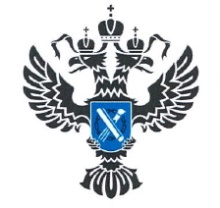 УПРАВЛЕНИЕ РОСРЕЕСТРАПО ИРКУТСКОЙ ОБЛАСТИ30 января 2023 года30 января 2023 года